CURRICULLUM VITAEName:                        Bukenya Email                         Bukenya.335477@2freemail.com Gender:                     Male 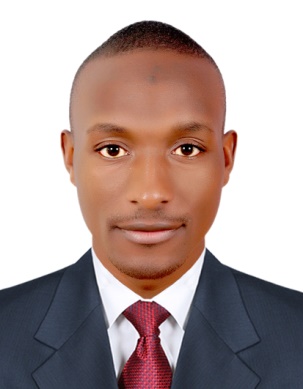 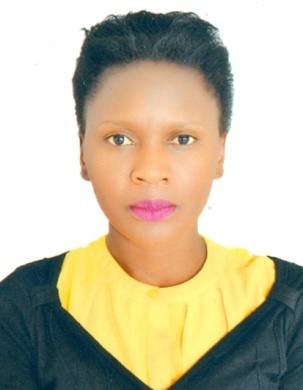 Nationality:               UgandanMarital Status:            SinglePersonal StatementI am a conscientious and highly organized person with thorough and precise approach to work which has produced excellent results up to date. I am able to manage time effectively and prioritize work. I am flexible and capable of working under minimum supervision with extra ordinary zeal towards achieving set targets.CAREER OBJECTIVETo be a team player in the achievement of organization goals and successes with the willingness to work under challenging conditions to prove my knowledge and skills.SUMMARY OF PERSONAL ATTRIBUTES	Good interpersonal relationship and communication skillsSelf driven and motivated workerAbility to work in a team under minimal supervisionConfident, inquisitive and adaptable to new changes in the company.Good customer care and team work.Good negotiating skills.Ability to close sales and exceed set targets.  Knowledge of doing a consultative sale by listening to a customer's 		    requirements and discussing products benefits.Strong attention to detail, in conjunction with, the ability to multi- task.Work experienceFashion Gallery Kampala              2013-2015          CashierResponsibilitiesItemizes and totals purchasing by recording prices, operating a cash register.Entering price changes by referring to price sheets and special sale bulletins.Discounting purchases by redeeming coupons.Collecting payments by accepting cash, check, or charge payments from customers; making change for cash customers.Balancing cash drawer by counting cash at beginning and end of work shift.Providing pricing information by answering questions.Maintaining a safe and clean working environment by complying with procedures, rules, and regulations.Contributing to team effort by accomplishing related results as needed.Mega  Electronics Centre       2015 - 2016Cashier ResponsibilitiesMaking cash transactions with customersIssuing receipts, refunds, change or ticketsRedeeming stamps and couponsMaking sales referrals, cross-sell products and introduce new onesResolving customer complaints, guide them and provide relevant informationGreeting customers when entering or leaving establishmentsMaintaining a clean and tidy checkout areasPleasantly dealing with customers to ensure satisfactionEducation backgroundReferees available on requestYEAR                                    INSTITUTION CERTIFICATE  AWARDED     2007-2010St Lawrence UniversityBachelors in Accounting and finance      2011-2012Manafwa High SchoolUganda Advanced certificate of Education  2013  -  2016Our lady of good counselUganda certificate of education